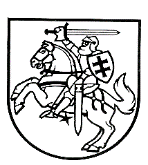 LIETUVOS RESPUBLIKOS energetikos MINISTERIJABiudžetinė įstaiga, Gedimino pr. 38, 01104 Vilnius, Tel. (8 706) 64 715, faks. (8 706) 64 820, el. p. info@enmin.lt, http://enmin.lrv.ltDuomenys kaupiami ir saugomi Juridinių asmenų registre, kodas 302308327Lietuvos Respublikos energetikos ministerija (toliau – Energetikos ministerija) informuoja, kad siekiant padėti privatiems juridiniams asmenims pereiti prie efektyvesnių, mažiau taršių ir/ar atsinaujinančius energijos išteklius naudojančių technologijų, o tuo pačiu ir padidinti privačių juridinių asmenų konkurencingumą, 2021 m. Klimato kaitos programos, kurią administruoja Aplinkos ministerija, lėšomis, pagal priemonę „Privačių juridinių asmenų energijos vartojimo efektyvumo priemonių įgyvendinimas pagal energijos audito ataskaitas” (toliau – Priemonė) nuo  2021 m. liepos 19 d. iki 2021 m. gruodžio 31 d. yra teikiamos kompensacinės išmokos privatiems juridiniams asmenims, atlikusiems energijos vartojimo auditą ir nuo 2021 m. sausio 1 d. įgyvendinusiems energijos vartojimo audito ataskaitoje nurodytas energijos vartojimo efektyvumo didinimo priemones, kurios taupo galutinę energiją. Pagal šią Priemonę numatytas bendras finansavimas 2021 m. – 2 mln. eurų.Atsižvelgiant į tai, kad paraiškų atranka vyksta iki 2021 m. gruodžio 31 d. ir į tai, kad šiuo metu Aplinkos projektų valdymo agentūra nesulaukė reprezentatyvaus pareiškėjų susidomėjimo, prašome paviešinti informaciją apie šią Priemonę bei paraginti potencialius pareiškėjus teikiant paraiškas pasinaudoti finansinės paramos galimybėmis.Papildomai prašome išsakyti Energetikos ministerijai rinkos dalyvių agreguotą  nuomonę dėl šios Priemonės aktualumo ir veiksmingumo ateityje, nurodant pagrindines mažo pareiškėjų susidomėjimo šia Priemone priežastis:a) privatūs juridiniai asmenys konkurencingumui didinti yra pasirinkę/renkasi kitas esamas nacionalines finansines paramos priemones;b) privatiems juridiniams asmenims ši priemonė nėra aktuali;c) per didelė administracinė našta privatiems juridiniams asmenims pagal šia Priemonę;d) aktyviau pasinaudoti Priemone privačius juridinius asmenis paskatintų energijos vartojimo audito išlaidų kompensavimas;d) kitos priežastys/pasiūlymai (nurodyti konkrečius).  Dėkojame už Jūsų bendradarbiavimą.Energetikos viceministrė		  Daiva GarbaliauskaitėPagal adresatų sąrašąKopija:Lietuvos Respublikos aplinkos ministerijai  2021-11-Nr. (19.2-26E)3-Nr. (19.2-26E)3-Pagal adresatų sąrašąKopija:Lietuvos Respublikos aplinkos ministerijaiDĖL PRIVAČIŲ JURIDINIŲ ASMENŲ ENERGIJOS VARTOJIMO EFEKTYVUMO PRIEMONIŲ ĮGYVENDINIMO PAGAL ENERGIJOS AUDITO ATASKAITAS DĖL PRIVAČIŲ JURIDINIŲ ASMENŲ ENERGIJOS VARTOJIMO EFEKTYVUMO PRIEMONIŲ ĮGYVENDINIMO PAGAL ENERGIJOS AUDITO ATASKAITAS DĖL PRIVAČIŲ JURIDINIŲ ASMENŲ ENERGIJOS VARTOJIMO EFEKTYVUMO PRIEMONIŲ ĮGYVENDINIMO PAGAL ENERGIJOS AUDITO ATASKAITAS DĖL PRIVAČIŲ JURIDINIŲ ASMENŲ ENERGIJOS VARTOJIMO EFEKTYVUMO PRIEMONIŲ ĮGYVENDINIMO PAGAL ENERGIJOS AUDITO ATASKAITAS 